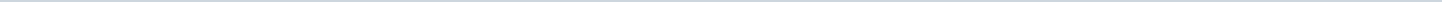 Index (3 onderwerpen)1 Statushouders, ingediend door JA212 Waterschapsbelasting, ingediend door JA213 Rittenregistratie, ingediend door JA21Statushouders, ingediend door JA21MetadataDocumenten (2)Waterschapsbelasting, ingediend door JA21MetadataDocumenten (3)Rittenregistratie, ingediend door JA21MetadataDocumenten (2)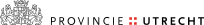 Stateninformatie Provincie UtrechtAangemaakt op:Stateninformatie Provincie Utrecht29-03-2024 02:23Schriftelijke vragen (RvO art. 47)Periode: 2023Status: BeantwoordLaatst gewijzigd07-09-2023 10:08ZichtbaarheidOpenbaarStatusBeantwoord#Naam van documentPub. datumInfo1.Statushouders, ingediend door JA21, vragen07-08-2023PDF,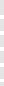 105,47 KB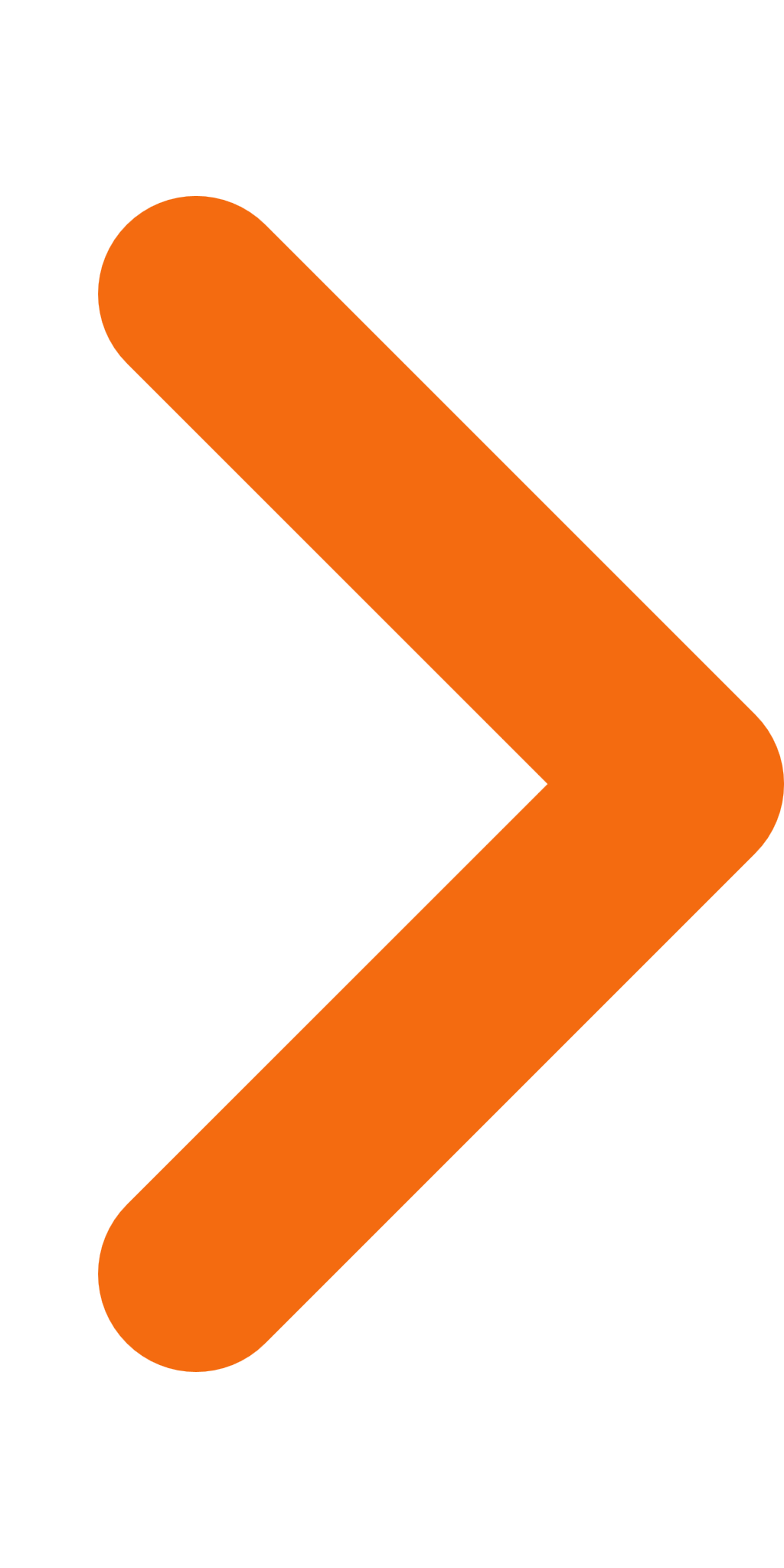 2.Statushouders, ingediend door JA21, beantwoording07-09-2023PDF,69,88 KBLaatst gewijzigd07-09-2023 10:05ZichtbaarheidOpenbaarStatusBeantwoord#Naam van documentPub. datumInfo1.Waterschapsbelasting, ingediend door JA21, vragen07-08-2023PDF,106,54 KB2.Waterschapsbelasting, ingediend door JA21, beantwoording07-09-2023PDF,77,23 KB3.Bijlage artikel AD07-09-2023PDF,155,85 KBLaatst gewijzigd05-09-2023 16:26ZichtbaarheidOpenbaarStatusBeantwoord#Naam van documentPub. datumInfo1.Rittenregistratie, ingediend door JA21, vragen07-08-2023PDF,114,56 KB2.Rittenregistratie, ingediend door JA21, beantwoording05-09-2023PDF,171,01 KB